АДМИНИСТРАТИВНАЯ ПРОЦЕДУРА № 1.1.20.Принятие решения о предоставлении жилого помещения государственного жилищного фонда меньшего размера взамен занимаемого(осуществляется в соответствии с Жилищным кодексом Республики Беларусь)Документы и (или) сведения, представляемые гражданином для осуществления административной процедурызаявление, подписанное совершеннолетними членами семьи нанимателя, а также иными гражданами, за которыми в соответствии с законодательством сохраняется равное с нанимателем право владения и пользования жилым помещением
          паспорта или иные документы, удостоверяющие личность нанимателя и совершеннолетних членов его семьи, а также других граждан, за которыми в соответствии с законодательством сохраняется равное с нанимателем право владения и пользования жилым помещением
          свидетельства о рождении несовершеннолетних детей – для лиц, имеющих несовершеннолетних детейДокументы, запрашиваемые службой «одно окно» при осуществлении административной процедуры	справка о месте жительства и составе семьи или копия лицевого счетасогласие органов опеки и попечительства, если в жилом помещении проживают или имеют право на проживание несовершеннолетние, признанные находящимися в социально опасном положении либо признанные нуждающимися в государственной защите, или в жилом помещении проживают граждане, признанные недееспособными или ограниченные в дееспособности судом, или это жилое помещение закреплено за детьми-сиротами или детьми, оставшимися без попечения родителейЗаявитель имеет право представить документы самостоятельно.Размер платы, взимаемой при осуществлении административной процедурыбесплатно Максимальный срок осуществления административной процедуры1 месяц со дня подачи заявления Срок действия справки, другого документа (решения), выдаваемых (принимаемого) при осуществлении административной процедуры 	бессрочноК сведению граждан!С вопросами по осуществлению данной административной процедурыВы можете обратиться:•  в службу «Одно окно» райисполкома: г. Осиповичи, ул.Сумченко, 33, тел. (802235) 66191, 56998, 56614, 27786, 142Режим работы: понедельник с 8.00 до 20.00вторник-пятница с 8.00 до 17.00.К сведению граждан!С вопросами по осуществлению данной административной процедурыВы можете обратиться:•  в службу «Одно окно» райисполкома: г. Осиповичи, ул.Сумченко, 33, тел. (802235) 66191, 56998, 56614, 27786, 142Режим работы: понедельник с 8.00 до 20.00вторник-пятница с 8.00 до 17.00.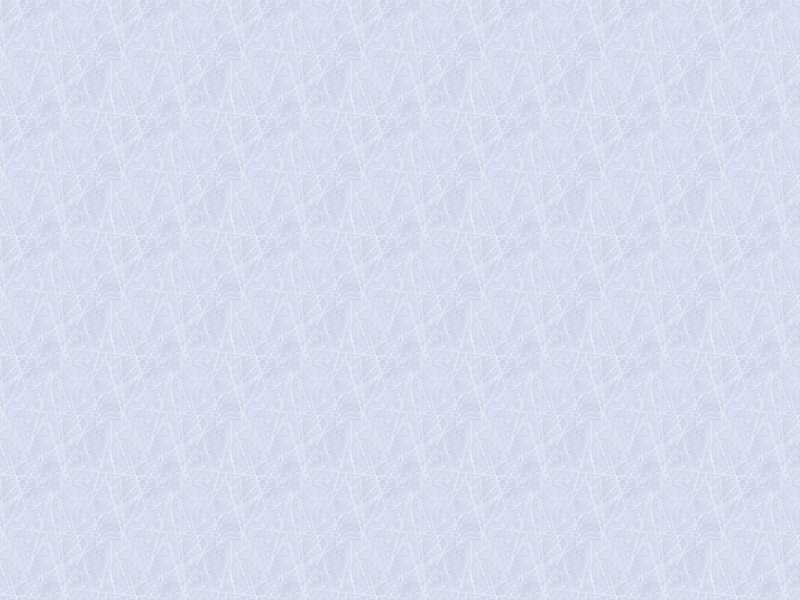 